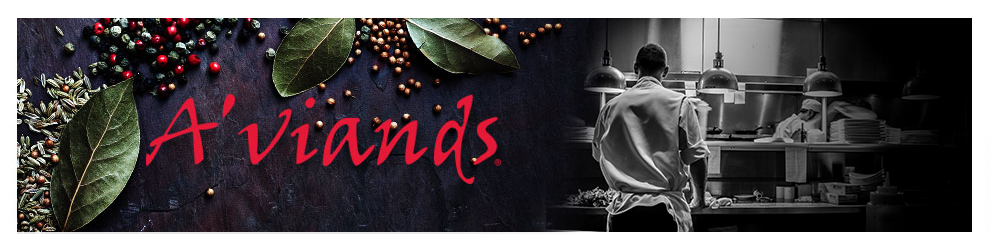 Up to $5,000 Sign-On Bonus!Food Service Director working in a Healthcare facility located in Osawatomie, KS.Are you looking for an opportunity to join a company that is making a difference? Look no further, this is an opportunity for you!Position Summary:This position is responsible for overseeing all culinary, safety and sanitation as well as the operations functions for the account. You will manage and lead a team of associates. Additionally, as the manager of the account, you will be responsible for the following:Plans, directs, organizes, and coordinates the activities of the Food Service Department to provide outstanding dining options to our contracted client, establishes policies and procedures to provide administrative direction for menuformation, food preparation, distribution and service, budgeting, purchasing, sanitation standards, safety practices, staffing, and staff development. Assures compliance with standards of practice and regulatory requirements.Key Accountabilities:Manage all functions of the food service department and resources.Confers with District Manager or other departments regarding the technical and administrative aspects of dining service. Coordinates food service activities with other disciplines.Interviewing, training, disciplinary actions, competency reviews, staffing and attending appropriate meetings.Ensures account is meeting all budgetary targets and forecasts.Reviews and implements Quality Assurance/Quality Improvement programs.Minimum Requirements:Minimum 2 years’ experience coordinating food service operations.Registered Dietitian, Diet Technician, Registered or Certified Dietary Manager certification required.Excellent communication skills and experience with communicating with hourly staff as well as Executive level communications.The ability to manage in a diverse environment with a sharp focus on client and customer services, as well as building, growing and owning a strong business.Experience with and knowledge of all Microsoft Office suite applications.About us:A’viands, LLC, based in Roseville, Minnesota provides services to senior living facilities, nursing homes, hospitals, correctional facilities, colleges and universities, school districts and business dining facilities. We offer a competitive salary and benefits including medical, dental, and vision insurance, tuition reimbursement and a generous 401K. If you have the passion to grow with a dynamic organization, we encourage you to apply now!At A’viands, our employees are empowered and motivated to provide premium service that is consistent and professional. We are responsive and committed to finding the right solutions that fit each client's needs.Equal Opportunity/Affirmative Action/Minorities/Women/Individual with Disabilities/Protected Veteran EmployerTo Apply Contact:Mindy Weis RDN, LDmweis@talentequitygroup.com